ENTRÉE : C’EST JÉSUS QUI NOUS RASSEMBLE  R/ C’est Jésus qui nous rassemble ! C’est Jésus notre Sauveur ! En Église tous ensemble demeurons corps du Seigneur ! C’est Jésus qui nous rassemble ! C’est Jésus notre Sauveur. Dieu immense et Dieu si porche, le Seigneur est avec nous.Dieu fait chair en notre monde, le Seigneur est avec nous. Fils de l’Homme, notre frère, le Seigneur est avec nous. R/Envoyé vers les plus pauvres, le Seigneur est avec nous.Partageant toute misère, le Seigneur est avec nous.Pour montrer l’amour du Père, le Seigneur est avec nous. R/4. Dieu lumière en nos ténèbres, le Seigneur est avec nous.    Dieu de grâce, Dieu fidèle, le Seigneur est avec nous.   Pour la joie de son Église, le Seigneur est avec nous. R/ Kyrie : Homme au milieu des hommesR/ Prends pitié de tout homme pécheur. Gloria : R/ Louange à Toi Dieu créateur, paix sur la terre pour les hommes. Joie de ton ciel dans notre temps, gloire et louange pour les siècles !1ère LECTURE : Livre du prophète Amos (6, 1a.4-7) « La bande des vautrés n’existera plus ».PSAUME 145 : Je bénirai le Seigneur toujours et partout ! Le Seigneur garde à jamais sa fidélité,
il fait justice aux opprimés ;
aux affamés, il donne le pain ;
le Seigneur délie les enchaînés. R/Le Seigneur ouvre les yeux des aveugles,
le Seigneur redresse les accablés,
le Seigneur aime les justes,
le Seigneur protège l’étranger. R/Il soutient la veuve et l’orphelin,
il égare les pas du méchant.
D’âge en âge, le Seigneur régnera :
ton Dieu, ô Sion, pour toujours ! R/2ème LECTURE : de la première lettre de saint Paul apôtre à Timothée (6, 11-16)« Garde le commandement du Seigneur, en demeurant sans tache, irréprochable jusqu’à la Manifestation de notre Seigneur Jésus Christ ». ACCLAMATION DE L’ÉVANGILE : Alléluia. Alléluia. Jésus Christ s’est fait pauvre, lui qui était riche, pour que vous deveniez riches par sa pauvreté. Alléluia.Évangile Passion de Jésus Christ selon saint Luc (16, 19-31) « “Mon enfant, répondit Abraham, rappelle-toi : “tu as reçu le bonheur pendant ta vie, et Lazare, le malheur pendant la sienne. Maintenant, lui, il trouve ici la consolation, et toi, la souffrance” […] ». PRIÈRE UNIVERSELLE : Entends le cri des hommes monter vers toi Seigneur. SanctusR/ Saint le Seigneur de l’univers. Saint le Très-Haut, le Dieu de gloire. Saint Jésus-Christ berger de paix, l’Emmanuel dans notre histoire. Agnus DeiR/Donne la paix à notre temps et conduis-nous vers notre Père. Agneau de Dieu notre berger, rassemble-nous peuple de frères. COMMUNION : DIEU NOUS INVITE À SON FESTINR/Dieu nous invite à son festin, Table où Lui-même se donne ;
Voici le pain pour notre faim, Source de vie éternelle.Approchez-vous pleins d’allégresse,Ouvrez vos cœurs au Dieu vivant ;En son amour, en sa tendresse,Il vous appelle ses enfants. R/Venez à Lui dans la confiance,Abandonnez tous vos soucis,Et livrez-vous pleins d’espérance,car c’est lui qui vous a choisis. R/Il fait triompher sa puissanceEn la faiblesse des petits ;Il met en eux sa ressemblance,Les attirant vers l’infini. R/ENVOI : PEUPLE DE FRÈRES 1.  Dans la nuit se lèvera une lumièreL’espérance habite la terre :La terre où germera le salut de Dieu !Dans la nuit se lèvera une lumièreNotre Dieu réveille son peuple !R/ Peuple de frères, peuple du partage,Porte l’Évangile et la paix de Dieu (Bis). 4. Un soleil se lèvera sur nos calvairesL’espérance habite la terre :La terre où germera le salut de Dieu !Un soleil se lèvera sur nos calvairesNotre Dieu fait vivre son peuple ! R/ ***/***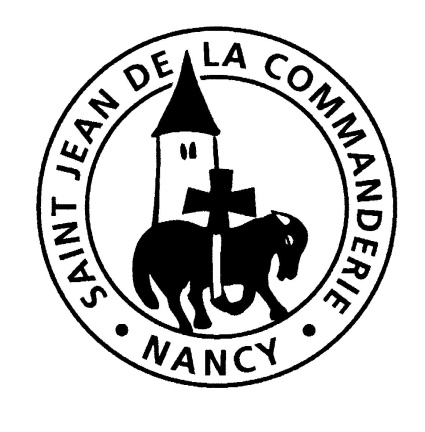 29 septembre 2019 26e dimanche du Temps Ordinaire « C »Messe de rentrée paroissialeÉglise saint Léon IX